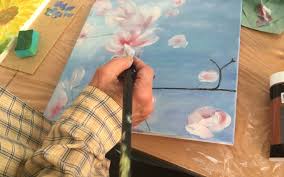 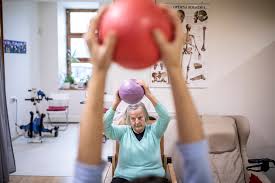 Program aktivit na 8. týden        Pondělí   19.2. 2024		  		svátek má Patrik, MansvetDopolední aktivity		Čtení na patře, cvičení na patřeOdpolední aktivity		Společné malování - MASÚterý      20.2. 2024		        svátek má Oldřich, DoriánDopolední aktivityKadeřnice, motomedOdpolední aktivityPobyt venkuStředa     21.2. 2024		               svátek má Lenka, Eleonora		Dopolední aktivity			Individuální aktivity, individuální RHBOdpolední aktivityKavárna - narozeninové posezení   	Čtvrtek   22.2. 2024               		       svátek má Petr, EtelaDopolední aktivityČtení na patře, cvičení na patře Odpolední aktivitySportovní hryPátek      23.2. 2024        	           svátek má Svatopluk, SvatoborDopolední aktivity                         		Individuální aktivity, individuální terapieOdpolední aktivitySpolečenské hry